平成２９年度　２年生のための冬休みの数学課題Ｃ「数学検定にトライ」☆　数学検定４級の問題でつくりました。検定試験にチャレンジしてみましょう。※　数学の攻略法は、解き方や考え方を理解し納得すること。　　　　　納得できたら、あとはそれを忘れない、ミスしないように練習を繰り返すだけ！　　　　　中学校　　　組　　号　名前　　　　   　　　　　　　学習日：12月25日（月）15日間の冬休み、スタート！　１日１日を大切に過ごしていこう。●　次の計算をしなさい。　　　　　　　　　　 　　　　　　　　　　 〔１次：計算技能〕   (1)　　　　　　　　　　　　　　   (2)　　 (3)　　　　　　 　　　　　   (4)　(5)　　　　　　　　　　　　　  (6)　(7)　　　　　   　　　　　    (8)　(9)　　　　　      (10)　学習日：12月26日（火）自分の勉強を義務だと思ってはいけません。素晴らしいチャンスなのだと思うことです。　（アインシュタイン）●　次の問いに答えなさい。　             　　　　　　　　　　　  　 １次：計算技能〕(1)　７Ｌは何ｍＬですか。                  (2)　３５００ｇは何㎏ですか。(3)　４０００００㎝２は何ｍ２ですか。●　次の比をもっとも簡単な整数の比にしなさい。　　　　　　　　　　〔１次：計算技能〕(1)　　　　　　　　　　　　　　      (2)　　 ●　次の方程式を解きなさい。　　　　　　　　　　　　　　　　　　　〔１次：計算技能〕(1)　　　　　　　　        (2)  (3)  学習日：12月27日（水）冬休み３日目。時間を有効に活用し、計画的にすすめていますか？●　のとき，次の式の値を求めなさい。　　　　　　　　　　　　〔１次：計算技能〕(1) 　　　　　　　　　　　　　　   　(2)  　　 ●　次の計算をしなさい。　　　　　　　　　　　　　　　　　　　　  〔１次：計算技能〕(1)　　　　　　　　　 (2)　  ●　次の連立方程式を解きなさい。　　　　　　　　　　　　　　　　  〔１次：計算技能〕 (1) 　　　　　　　           (2) 　 学習日：12月28日（木）「やる！」と言い切った時、胸の奥で、もう一人の自分が目を覚ます！　（漫画家：山口貴由）●　いちろうさんは，ある店でお菓子をラッピングしてもらうことになりました。チョコレート，ガム，クッキー，キャンディーが１箱ずつあります。まず，これらの４種類の中から何種類か選んで，すべて１つの袋に入れます。次に，赤，黄，青のリボンの中から１色を選んで，袋の口を結びます。このとき，次の問いに答えなさい。　　　　　　　　　　　　　　　〔２次：数理技能〕　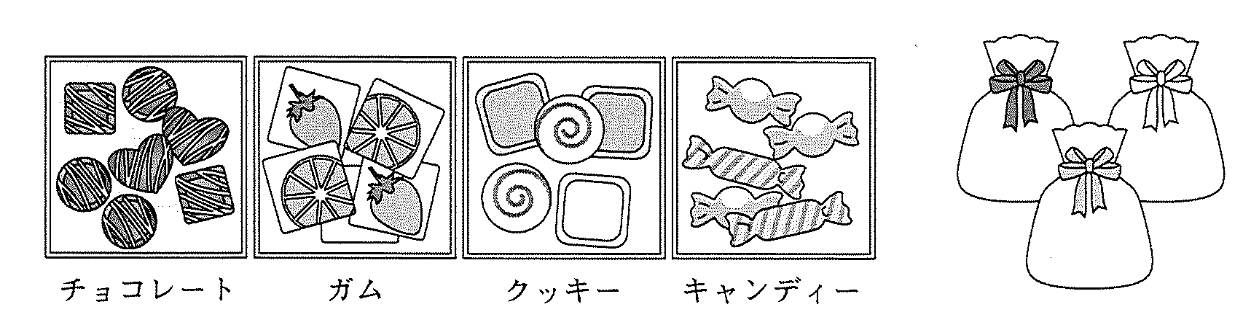 (1)  お菓子の箱を４種類すべて選んで１つの袋に入れます。このとき，ラッピングの仕方は全部で何通りありますか。(2)  お菓子の箱を１種類だけ選んで袋に入れます。このとき，お菓子とラッピングの組み合わせは全部で何通りありますか。学習日：12月29日（金）手を抜くほうが疲れる　                             （木村拓哉）●  サイダーとレモン果汁を，量の比が40：３となるように混ぜて，レモンスカッシュを作ります。このとき，次の問いに単位をつけて答えなさい。　　　　 〔２次：数理技能〕(1)  サイダーを200ｍＬ使うとき，レモン果汁は何ｍＬ使いますか。(2)  860ｍＬのレモンスカッシュを作るとき，サイダーとレモン果汁をそれぞれ何ｍＬ使えばよいですか。●　次の計算をしなさい。　　　　　　　　　　　　　　　　　  〔１次：計算技能〕(1)                        (2)  学習日：12月30日（土）面白いから、一生懸命やるのではない。一生懸命やるから、面白いのだ。　　　　　（作家，俳優：中谷彰宏）●  右の図で，四角形ＰＱＲＳは四角形ＡＢＣＤのの縮図で，辺ＡＤと辺ＰＳが対応しています。これについて，次の問いに単位をつけて答えなさい。　　　　〔２次：数理技能〕(1)  辺ＱＲの長さは何㎝ですか。(2)  ∠ＰＱＲの大きさは何度ですか。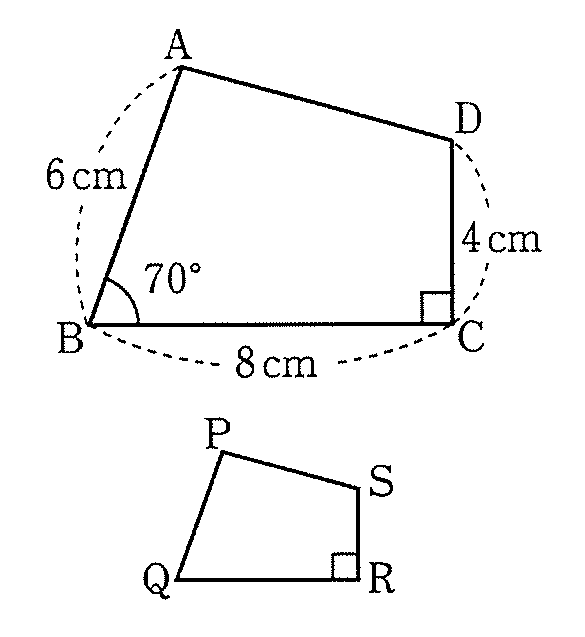 ●　等式をについて解きなさい。　　　　　　　　  〔１次：計算技能〕学習日：12月31日（日）２０１７年も残りわずか。　どんな年だったかな？　今年の漢字は「北」！　あなたにとっての漢字は何？「　…　」●　下の表は，Ａ，Ｂ，Ｃ，Ｄ，Ｅの５人の身長について，Ａの身長である158㎝を基準として，それより高いときはその差を正の数で，低いときはその差を負の数で表したものです。これについて，次の問いに単位をつけて答えなさい。　　　　　    〔２次：数理技能〕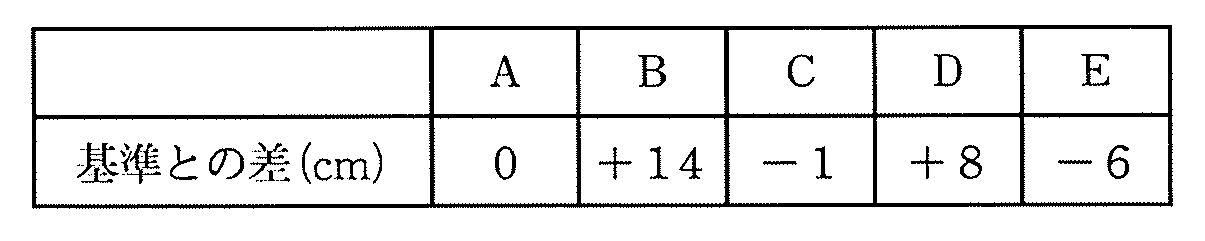 (1)  Ｄの身長は何㎝ですか。(2)  身長がもっとも高い人は，もっとも低い人より何㎝高いですか。(3)  ５人の身長の平均は何㎝ですか。●　一次関数のグラフが点（－４，５）を通るとき，の値を求めなさい。〔１次：計算技能〕学習日：１月１日（月）あけましておめでとうございます。　２０１８年元旦　　　　　　　　　　　　　　　　　　　“いい年でありますように”　(#^.^#)●　下の図の円柱と円錐は，底面の半径が６㎝，高さが12㎝です。また，球の半径は６㎝です。これについて，次の問いに単位をつけて答えなさい。ただし，円周率はπとします。　　　　　　　　　　　　　　　　　　　　　　　　　　　　　　　　　〔２次：数理技能〕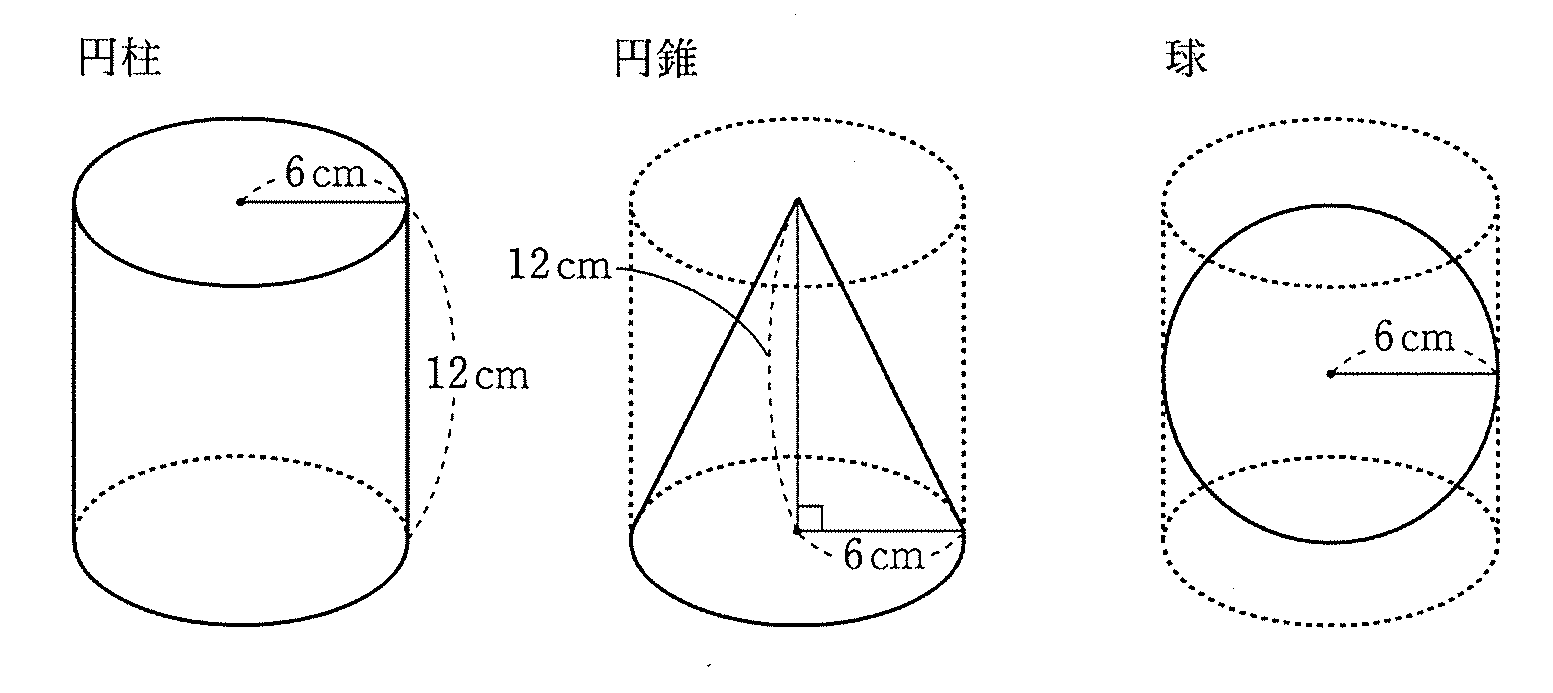 (1)  円錐の体積は何㎝３ですか。(2)  球の体積は何cm3ですか。なお，球の体積は左上の円柱の体積の倍であることを用いて求めることもできます。(3)  球の表面積は何cm2ですか。なお，球の表面積は左上の円柱の表面積の倍であることを用いて求めることもできます。学習日：１月２日（火）１０年後がイメージできれば、今やるべきことが見えてくる　　（石橋貴明）●　気温などの温度を表す単位に,度と度があります。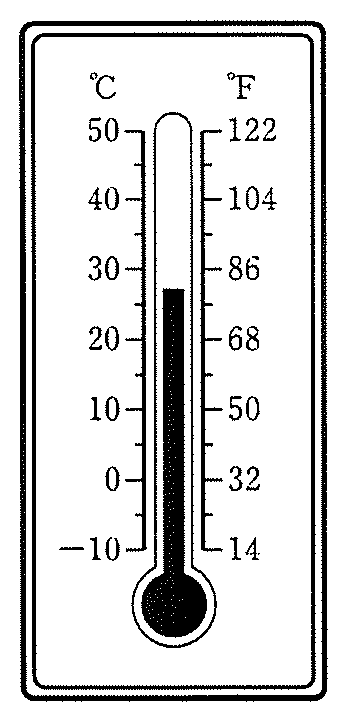 日本では一般的に摂氏度（℃）を使いますが，アメリカやイギリスでは華氏度（℉）がよく使われます。摂氏度で℃のときの華氏度をｙ℉とすると，とｙの関係は次の式で表されます。    これについて，次の問いに答えなさい。　　〔２次：数理技能〕　　　　(1)  水が沸騰する温度とされる100℃は，華氏度で何℉ですか。この問題は，計算の途中の式と答えを書きなさい。(2)  上の式を，華氏度から摂氏度にするときに便利な式に変形します。上の式をについて解きなさい。●　正十二角形の１つの内角の大きさは何度ですか。　　　　　　　  　〔１次：計算技能〕学習日：１月３日（水）土、日の休みが消え。夏休みが消え。冬休みが消え。友達が遊んでる時に練習してた。だから今がある　                 　（ダルビッシュ有）●　ある月のカレンダーについて，右の図のように　　　の形で囲むことができる５つの数を考えます。このとき，　　の中の５つの数のうち，中央の数（図では13）をｎとして， 次の問いに答えなさい。　　　　　                 　　　　　    〔２次：数理技能〕(1)     　の中の５つの数のうち，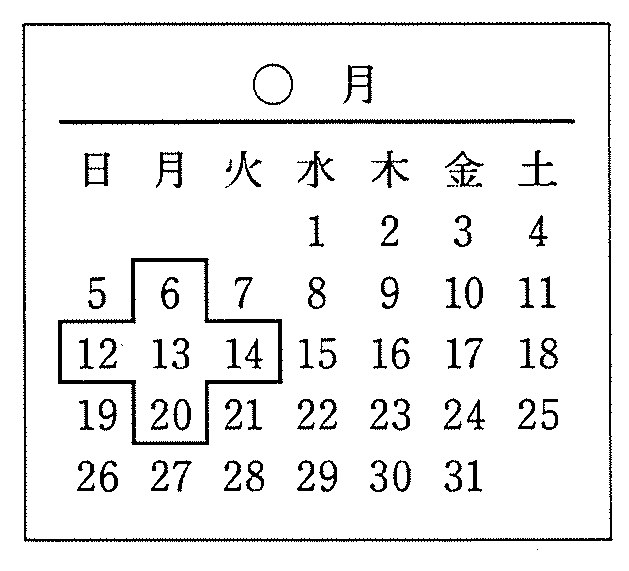 中央の数を除いた４つの数をｎを用いて表し，小さいほうから順に並べなさい。　　　　(2)   　 の中から５つの数の和が，中央の数を５倍した数と等しくなることを証明しなさい。学習日：１月４日（木）万物の根源は、数である　                         （ピタゴラス）●　右の図で，ℓ//ｍのとき， の大きさは何度ですか。　　　　　 　〔１次：計算技能〕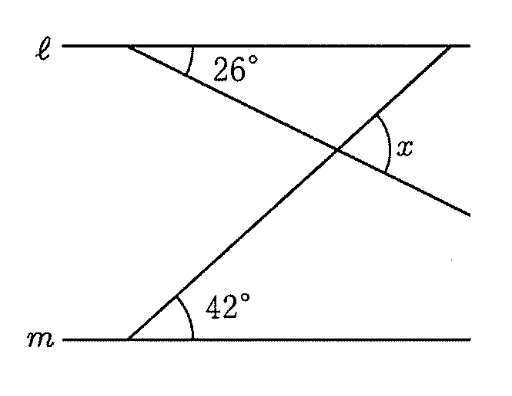 ●　右の図のように，△ＡＢＣの∠Ｂ，∠Ｃの二等分線の交点をＤとします。∠ＤＢＣ＝，∠ＤＢＣ＝，∠ＢＡＣ＝62°のとき，次の問いに答えなさい。　　　　　　　　　　　　　　　　　　　　　　　　　　　　　　　　〔２次：数理技能〕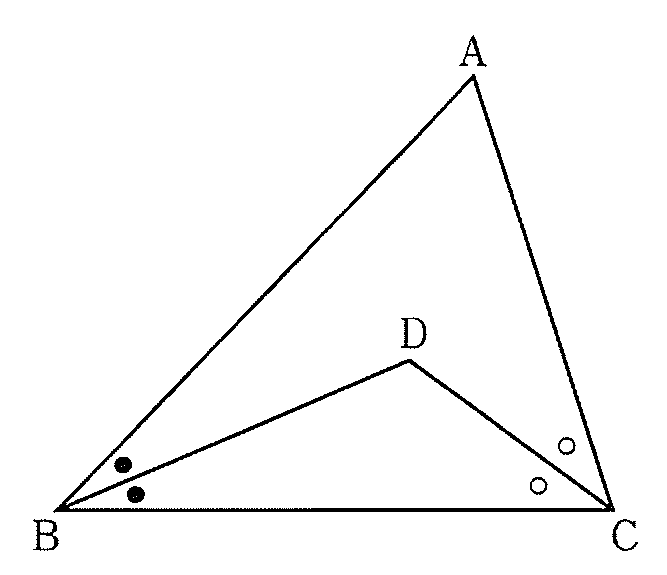 (1)  下の等式の左辺にあてはまる式を，を用いて書きなさい。            　　　　　  ＝１８０(2)  ∠ＢＤＣの大きさは何度ですか。単位をつけて答えなさい。学習日：１月５日（金）冬休みも残りわずか！　新学期の準備にとりかかりましょう。●　図１は，レストランなどにある伝票入れで，円柱を斜めに切った形をしています。この形のため，伝票入れは落ちても転がりにくく，円柱よりも体積が小さいことから，生産にかかる費用を減らすことができます。このような，円柱を斜めに切った形について考えます。底面の半径が３㎝で，ある高さをもつ円柱を斜めに切って二等分しました。図２はそのうちの１つの立体で，図１のような穴は開いていないものとします。この立体について，もっとも低いところと高いところの高さをそれぞれ㎝，㎝とするとき，次の問いに答えなさい。 　　　　〔２次：数理技能〕(1)  斜めに切る前の円柱の高さは何㎝でしたか。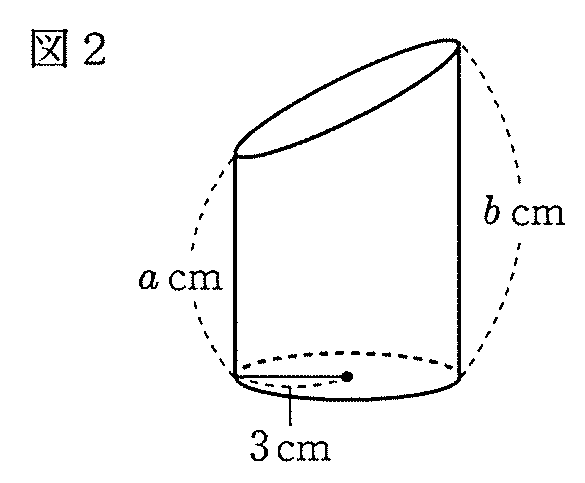 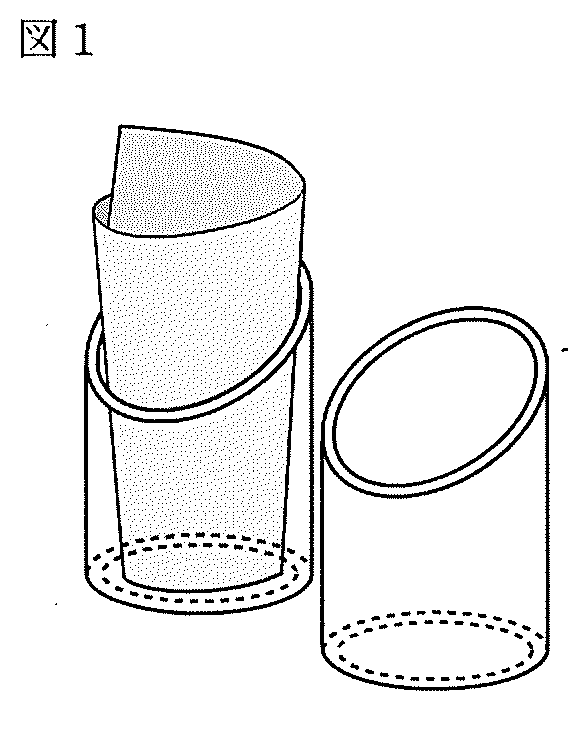 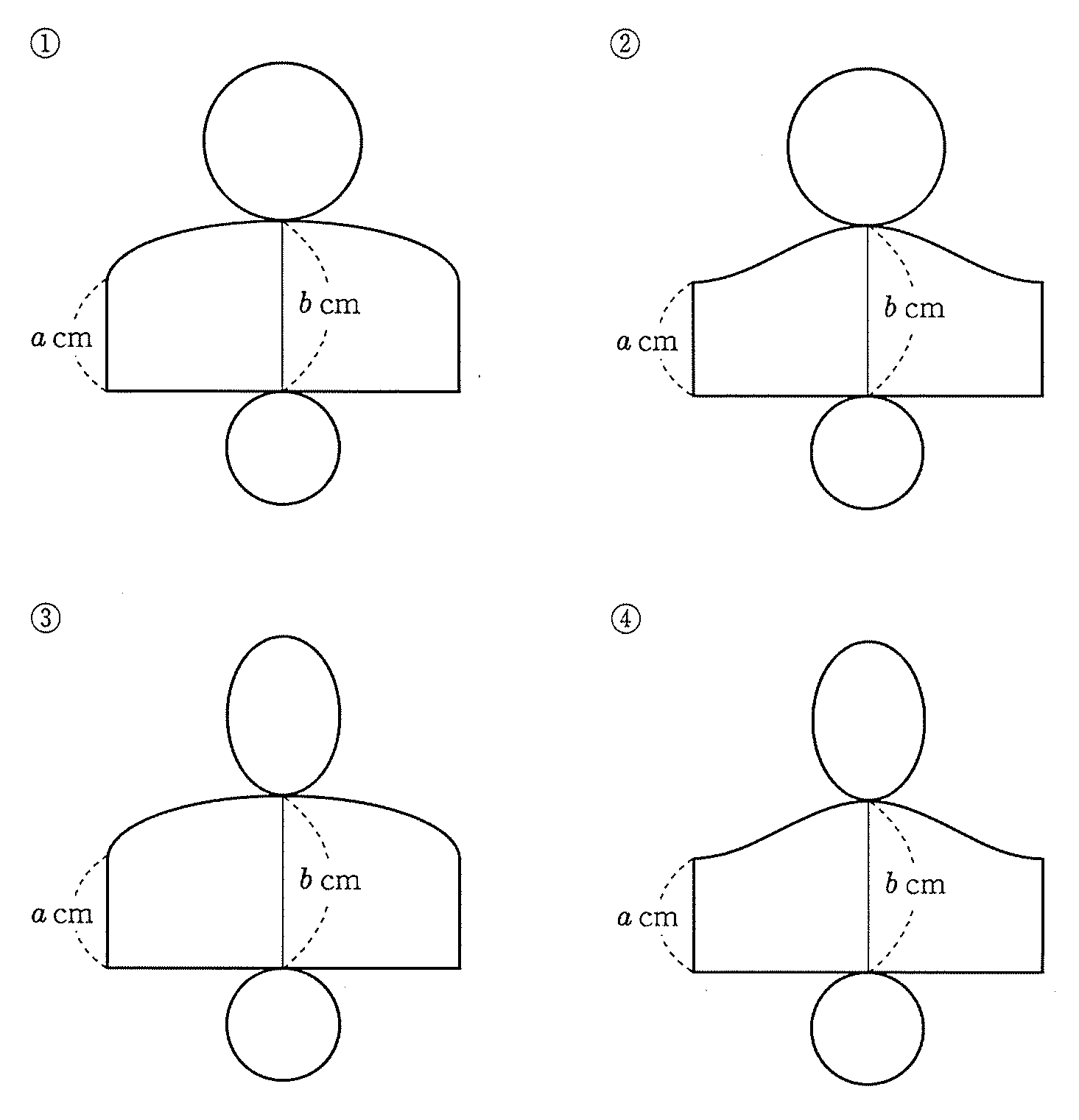 (2)  図２の立体の展開図はどれですか。①～④の中から１つ選び，その番号で答えなさい。これで問題は終わりです。「解答・解説プリント」を参考にまるつけと、間違いはやり直しをしておきましょう。※　あてはまるものを○で囲みましょう。◎「冬休みの数学」は毎日こつこつ取り組めましたか？　　　　毎日できた　　　　　少しためてできた　　　　　一度にたくさんした◎冬休みの課題は計画通りにできましたか？（数学以外の他教科もふくめて）　　　　計画通りにできた　　　　　冬休みのおわり頃に一度にできた　　　よく取り組めて教科名　　　　　　　　　　　　　　　　　　　　　　　　　　◎部活動（稽古事・習い事・クラブなど）の練習には参加できましたか？　　　　ほとんど参加した　　　半分ぐらい参加した　　　ほとんどできなかった◎冬休み中に、よく頑張ったと思うことを書きましょう。まもなくすると３学期が始まります。そして、今の学年のまとめの時期になります。気持ちを込めてスタートしましょう。・早寝、早起きで生活のリズムを整えましょう。・「おはようございます」「こんにちは」などの、挨拶を元気にしましょう。・学校生活のルールを守りましょう。・積極的な態度で、授業や部活動に参加しましょう。【１月～３月までの私の目標を具体的に書きましょう】〔参考文献〕https://www.su-gaku.net/suken/support/past/questions.php　学習サポート　検定過去問題